GIANTSPORTSMAN’S RAFFLE!!100 Firearms and $10,000 CashWould you spend $1 on a ticket to win a gun?	Here’s your chance!*100 guns will be given away in 100 days for $100.00**Plus Day 101 will be the drawing for $10,000 CASH*ONLY 1000 TICKETS WILL BE AVAILABLE!!Winners determined by the Pennsylvania Pick 3 evening drawingDrawing runs April 1, 2018 thru July 9, 2018$10,000 Cash Prize drawing on July 10, 2018Tickets may be purchased from the Coudersport Consistory Office, by mail, or you can charge by phone. For information or to charge by phone, please call 1.800.980.8490. (major credit cards accepted)http://www.coudersportconsistory.comOr fill out the form below and mail to: Coudersport Consistory, PO Box 69, Coudersport, PA 16915Must be 18 to purchase ticketEnclosed is my check/money for $ 	_.  Please send me 	ticket(s).Make checks payable to: Coudersport ConsistoryName: 		Address:  	City:  	State:  	Zip:  	Phone: 	_Seller Name: 		Address:  	City:  	State:  	Zip:  	Phone: 	_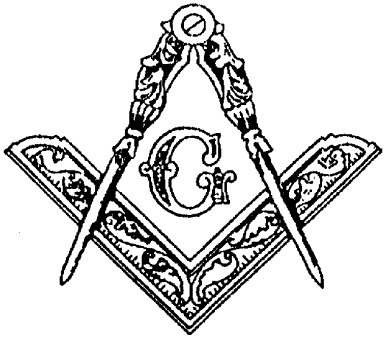 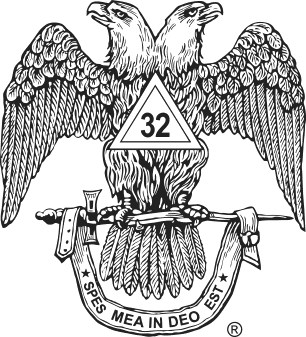 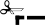 Seller Incentive: Sell 10 or more tickets and get one free.PLEASE FEEL FREE TO MAKE COPIES FOR YOUR FRIENDS!!Gun List on BackGIANT SPORTSMAN’S RAFFLE!!100 Firearms and $10,000 Cash*100 guns will be given away in 100 days for $100.00**Plus Day 101 will be the drawing for $10,000 CASH*Drawing runs April 1, 2018 thru July 9, 2018$10,000 Cash Prize Giveaway on July 10, 2018DATE	ITEM	4/01/18	Remington 783 30-06 synthetic4/02/18	Henry Survival 22 lr4/03/18	Rem 783 300-win mag4/04/18	Glock 21 45 ACP4/05/18	Ruger American 7mm 084/06/18	Savage Axis 25-064/07/18	Ruger American 2434/08/18	Marlin 17 HMR4/09/18	Thompson 30-064/10/18	TC Compass 7mm-084/11/18	Savage Axis xp 2704/12/18	Rem 783  22-250 syn4/13/18	Weatherby Vanguard 2434/14/18	Rem 783 270 wood4/15/18	Ruger American 22-2504/16/18	Rem 783   308 syn4/17/18	Henry Golden Boy 22 lr4/18/18	Mossberg Patriot 308 syn4/19/18	Ruger American 2234/20/18	Mossberg Patriot 375 ruger4/21/18	Ruger SR 45  45 ACP4/22/18	Savage Axis camo. 7mm-084/23/18	Weatherby Vanguard 2574/24/18	Savage Axis camo. 30-064/25/18	Thompson Compass 270 syn4/26/18	Mossberg 17 HMR wood4/27/18	Taurus Judge  45/4104/28/18	Remington 783 223 w/scope4/29/18	Rem 700 ADL 7mm mag w/scope 3x94/30/18	Glock 42  3805/01/18	Thompson 7mm-085/02/18	Savage 93 R 17 17HMR5/03/18	Browning A Bolt 300wsm Comp stalker 5/04/18	Ruger American 3085/05/18	Savage Axis 6.5 Creedmore5/06/18	Remington RP 9  9mm5/07/18	Savage Axis 22-2505/08/18	Ruger American 30-065/09/18	Kahr CT 40 S&W5/10/18	Rem V3 Semi-auto 12 ga5/11/18	S & W SD9V  9mm5/12/18	Ruger American 22-2505/13/18	Glock G 27   40 S&W5/14/18	Savage Axis 3085/15/18	Rem x press 12 ga5/16/18	CVA Optima V2 50 cal kit5/17/18	Henry Golden Boy 22 mag5/19/18	Weatherby Vanguard 2705/20/18	Rem 783  243 compactDATE	ITEM	5/21/18	Winchester XPR Hunter 2705/22/18	Marlin XL 7 30-06 w/scope5/24/18	Remington 783 308 w/scope5/25/18	Mossberg patriot 6.5 Creedmore5/26/18	Ruger LC9  9mm5/27/18	CVA Wolf Muss Loader 50 cal 3x9 scope 5/28/18	Rem 783 2705/29/18	Walther 22 lr5/30/18	Mossberg Patriot 7mm/085/31/18	Savage Mark II 17 Mach II6/01/18	Ruger 10/22 Tactical6/02/18	Kel-tec P11  9mm6/03/18	Browning A Bolt 3III Micro stalker 243 6/04/18	Rem x Press 20 ga6/05/18	Mossberg Patriot 243 wood6/06/18	Savage Axis 30-066/07/18	Ruger American 2706/08/18	Marlin 336 W   30-30 w/scope6/09/18	Rem 783 7 mm mag6/10/18	Ruger 22 mag6/11/18	Ruger 10/226/12/18	Savage Axis 30-066/13/18	Ruger Mark IV 226/14/18	Ruger American 2236/15/18	Weatherby SA 08 12 ga6/16/18	Ruger American 7mm-086/17/18	Remington 700 BDL 30-066/18/18	Ruger American 17 HMR compact6/19/18	Remington 700 SPS  25-066/20/18	Ruger American 3086/21/18	Rem 700 ADL 22/250 w/scope 3x96/22/18	S & W SD 40 VE 40 S&W6/23/18	Savage B22 F 22 lr6/24/18	Rem 870 x Press Deer 12 ga6/25/18	Walther PPQ M 22  40 S&W6/26/18	Rem 700 300 mag w/scope6/27/18	Mossberg Turkey oak 12 ga.6/28/18	Savage B22 F 22 lr6/29/18	Ruger LCR 386/30/18	Henry Lever Action 227/01/18	S & W M & P Shield 45 ACP7/02/18	Savage 22 lr7/03/18	Walther P22 lr bi-tone7/04/18	Mossberg 505    410 ga7/05/18	Rem 783 7mm mag syn7/06/18	Thompson Compass 30-06 syn7/07/18	Ruger American 7mm 087/08/18	Rem 798 270 syn7/09/18	Remington 700 BDL 7mm mag7/10/18	$10,000 CASHFirearm Prizes to be picked up at Perry’s Country Store/Sports Shop, 17-19 Main St, Austin, PA 16720  (814) 647-8856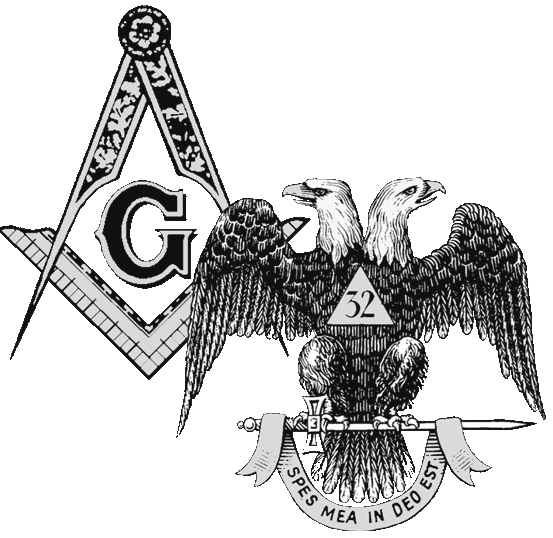 All unsold tickets become the property of Coudersport Consistory. All local, state and federal laws apply. Sales tax and transfer fees paid for by Coudersport Consistory. Firearm prizes to be picked up at Perry’s Country Store/Sports Shop. Cash prizes will be mailed.All winners will be notified by Coudersport Consistory. In the event of more than one PA Pick 3 being drawn the first 7pm PA Pick 3 is the prize winner. Coudersport Consistory reserves the right to substitute prizes due to unavailability.Any substitutes will have a value equal to or greater than the original prize.Pennsylvania Small Games of Chance License #2017